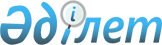 Об утверждении мест размещения нестационарных торговых объектов на территории Тюлькубасского районаПостановление акимата Тюлькубасского района Южно-Казахстанской области от 10 января 2018 года № 4. Зарегистрировано Департаментом юстиции Южно-Казахстанской области 26 января 2018 года № 4424
      В соответствии с подпунктом 4-2) пункта 1 статьи 31 Закона Республики Казахстан от 23 января 2001 года "О местном государственном управлении и самоуправлении в Республике Казахстан", пунктом 50-1 Правил внутренней торговли, утвержденный приказом исполняющего обязанности Министра национальной экономики Республики Казахстан от 27 марта 2015 года № 264 (зарегистрирован в Реестре государственной регистрации нормативных правовых актов за № 11148), акимат Тюлькубасского района ПОСТАНОВЛЯЕТ:
      1. Утвердить места размещения нестационарных торговых объектов на территории Тюлькубасского района, согласно приложению.
      2. Государственному учреждению "Аппарат акима Тюлькубасского района" в установленном законодательством Республики Казахстан порядке обеспечить:
      1) государственную регистрацию настоящего постановления в территориальном органе юстиции;
      2) в течение десяти календарных дней со дня государственной регистрации настоящего постановления акимата направление его копии в бумажном и электронном виде на казахском и русском языках в Республиканское государственное предприятие на праве хозяйственного ведения "Республиканский центр правовой информации" для официального опубликования и включения в Эталонный контрольный банк нормативных правовых актов Республики Казахстан;
      3) в течение десяти календарных дней после государственной регистрации настоящего постановления направление его копии на официальное опубликование в периодические печатные издания, распространяемых на территории Тюлькубасского района;
      4) размещение настоящего постановления на интернет-ресурсе акимата Тюлькубасского района после его официального опубликования.
      3. Контроль за исполнением настоящего постановления возложить на заместителя акима Тюлькубасского района по экономическим вопросам.
      4. Настоящее постановление вводится в действие по истечении десяти календарных дней после дня его первого официального опубликования. Места размещения нестационарных торговых объектов на территории Тюлькубасского района
      Сноска. Приложение – в редакции постановления акимата Тюлькубасского района Туркестанской области от 27.08.2020 № 184 (вводится в действие по истечении десяти календарных дней после дня его первого официального опубликования). Схемы маршрутов нестационарных торговых объектов
      Сноска. Постановление дополнено приложением 2 в соответствии с постановлением акимата Тюлькубасского района Туркестанской области от 27.08.2020 № 184 (вводится в действие по истечении десяти календарных дней после дня его первого официального опубликования).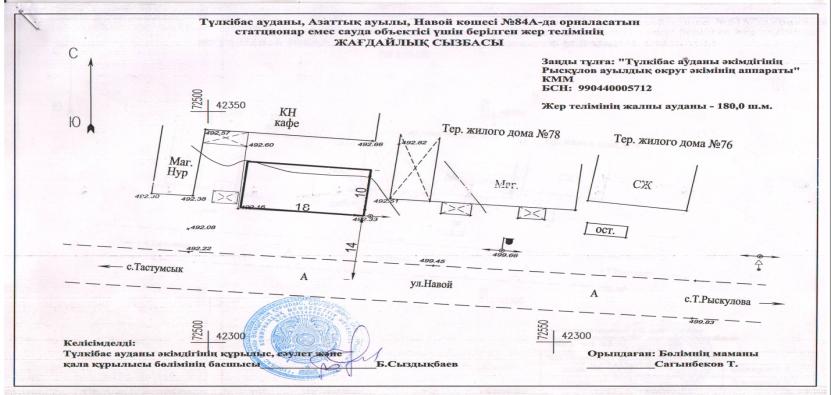 
      Село Азаттык, улица А.Навои № 84 А. Возле больницы 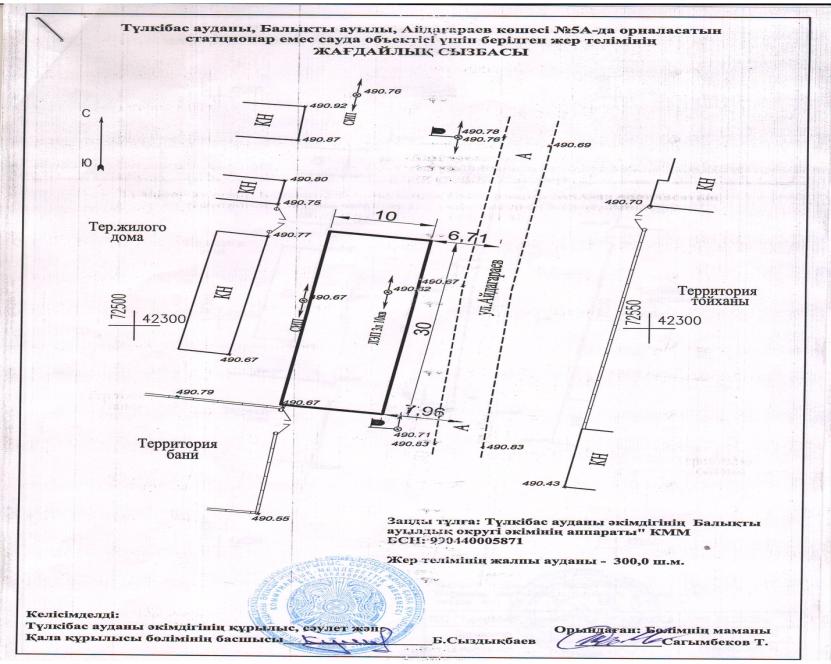 
      Село Балыкты, улица К.Айдагараева № 5 А. Возле тойханы Галымжан 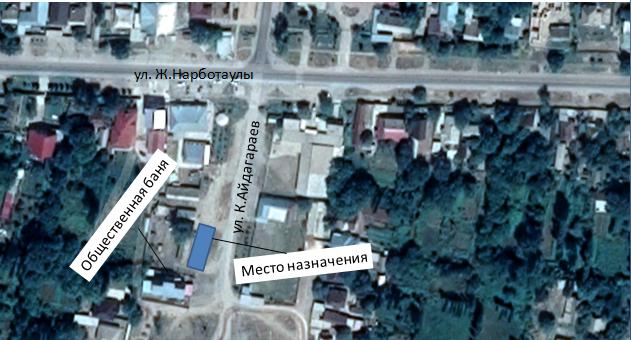 
      Село Керейт, улица Ж.Асилбекулы № 54. Перед зданием аппарата акима сельского округа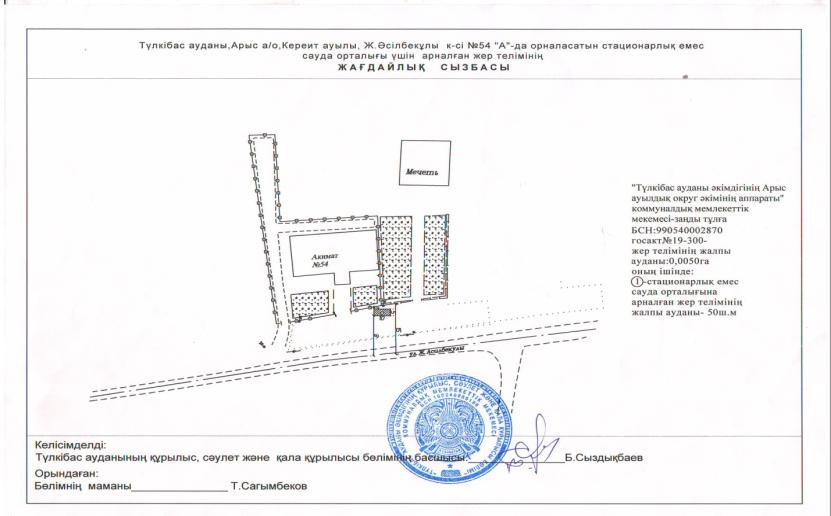 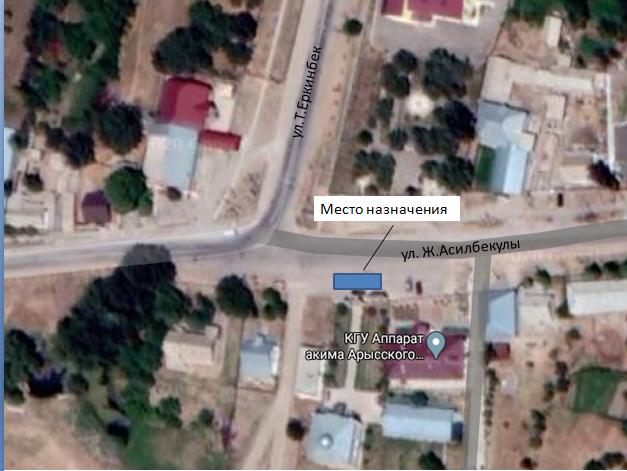 
      Поселок Тюлькубас улица К.Байсерикова № 37 Г. Перед рынком "Атамекен"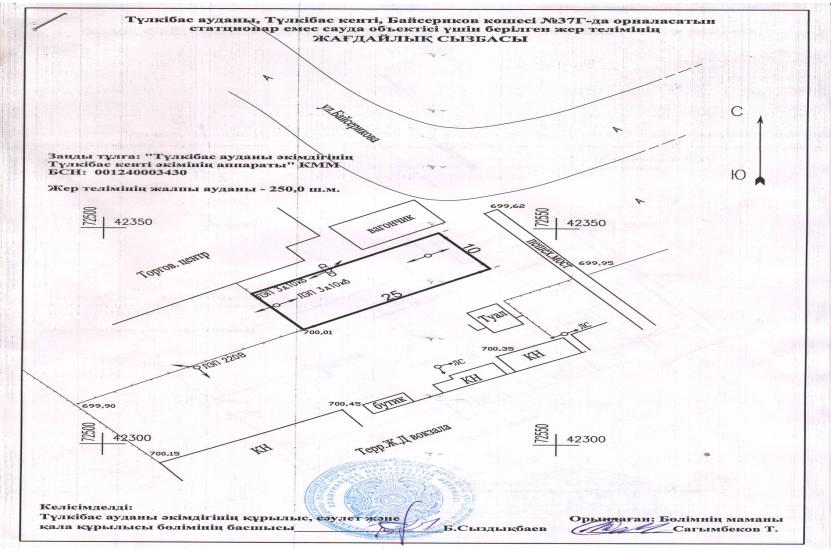 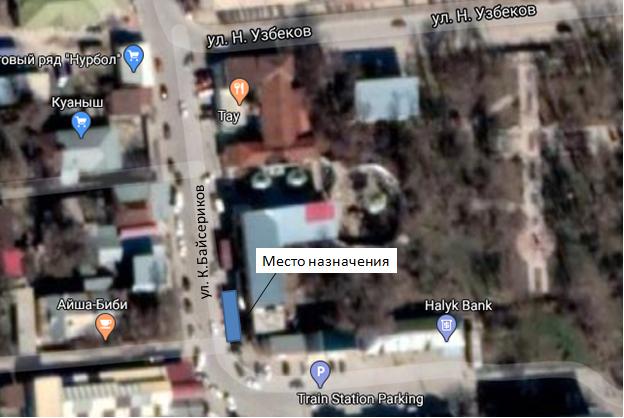 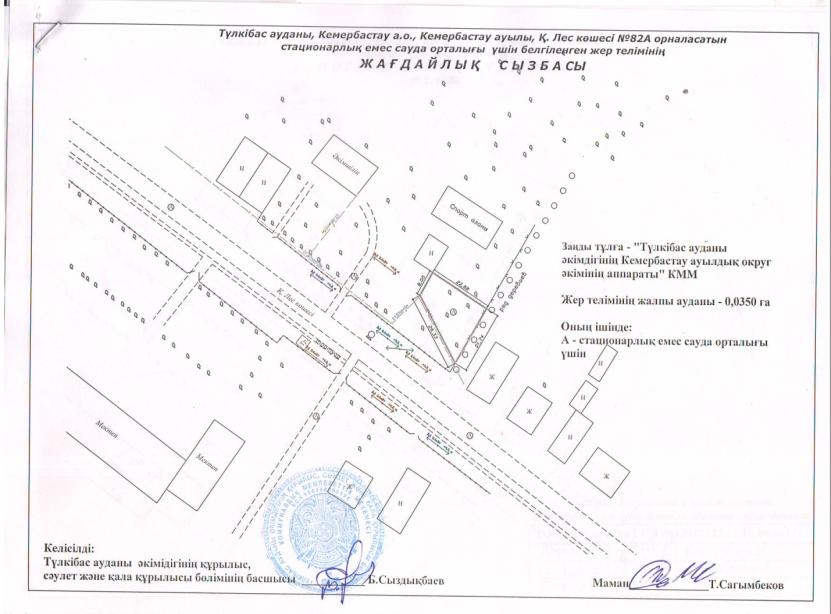 
      Село Кемербастау, улица К.Лес № 82 А. Возле здания аппарата акима сельского округа 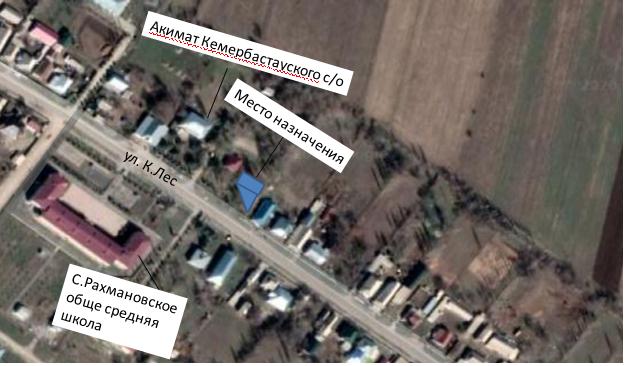 
      Село Шакпак баба, улица Б.Багысбекова перед домом №34 В 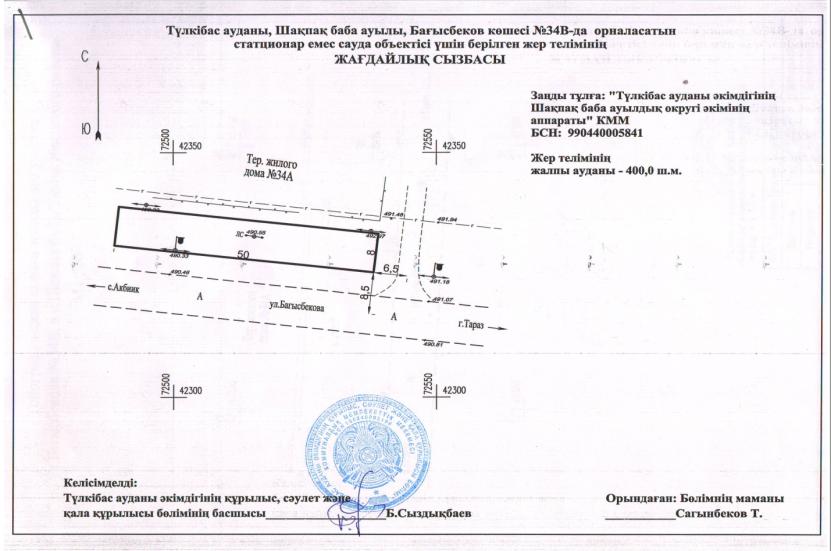 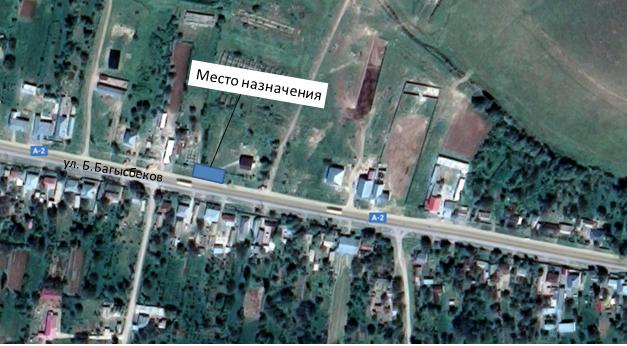 
      Село Шакпак баба, улица Б.Багысбекова перед домом № 60 А 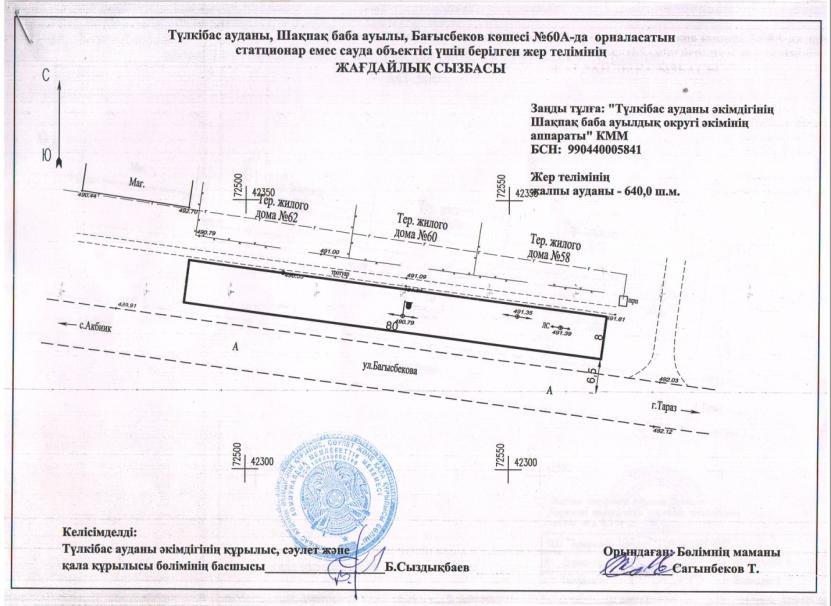 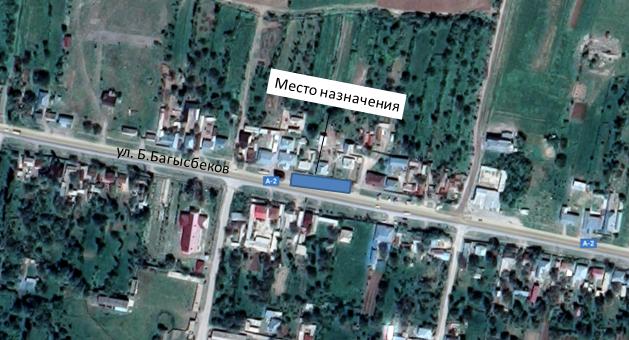 
      Село Шакпак баба, улица Б.Багысбекова № 255. Возле магазина "Бирлик"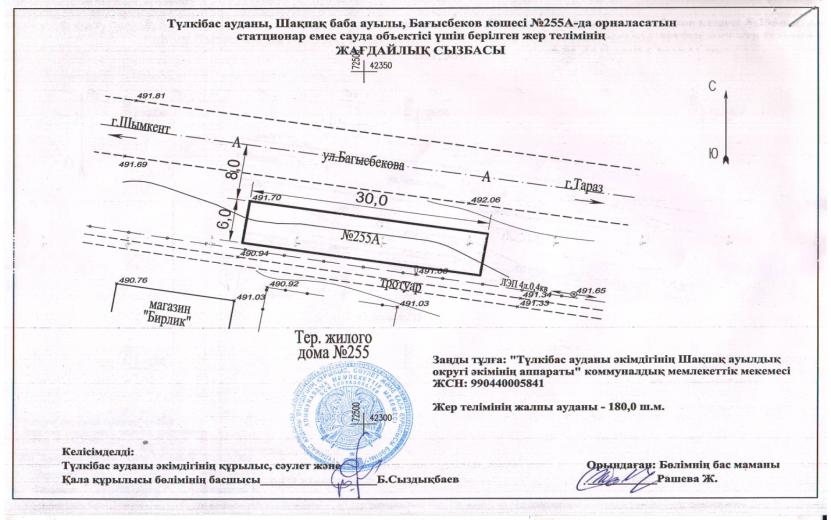 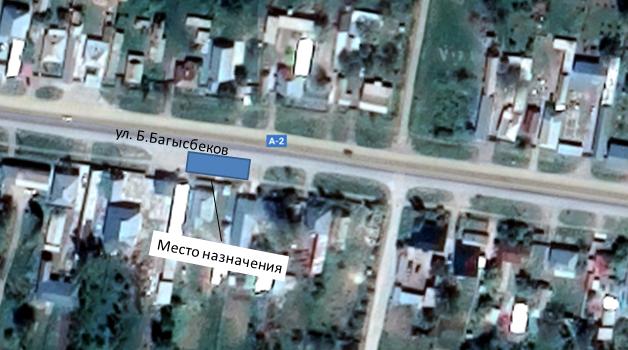 
      Село Кершетас, улица Еркебай перед домом № 35 А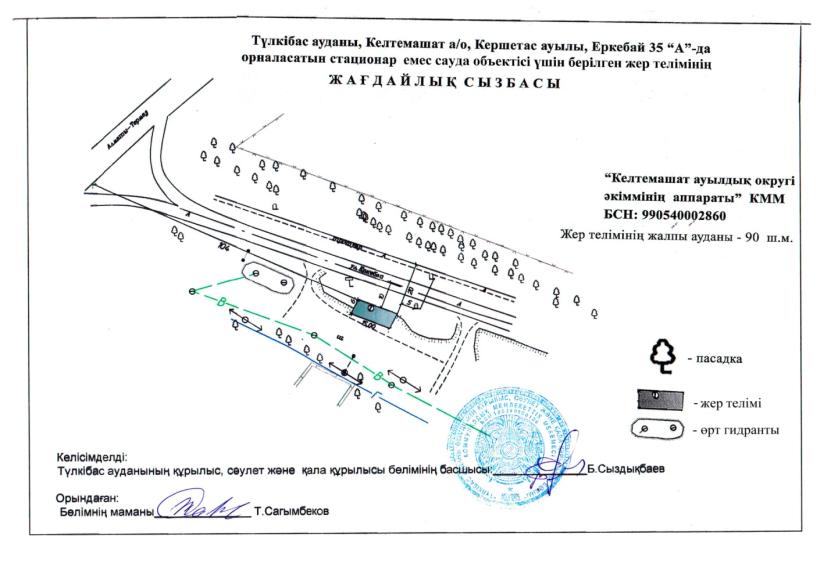 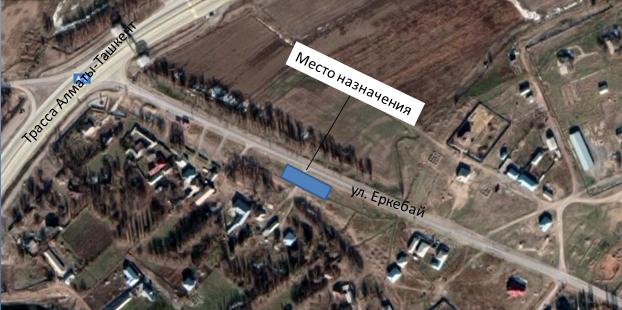 
      Поселок Састюбе, улица 1-Мая, перед домом № 7 Г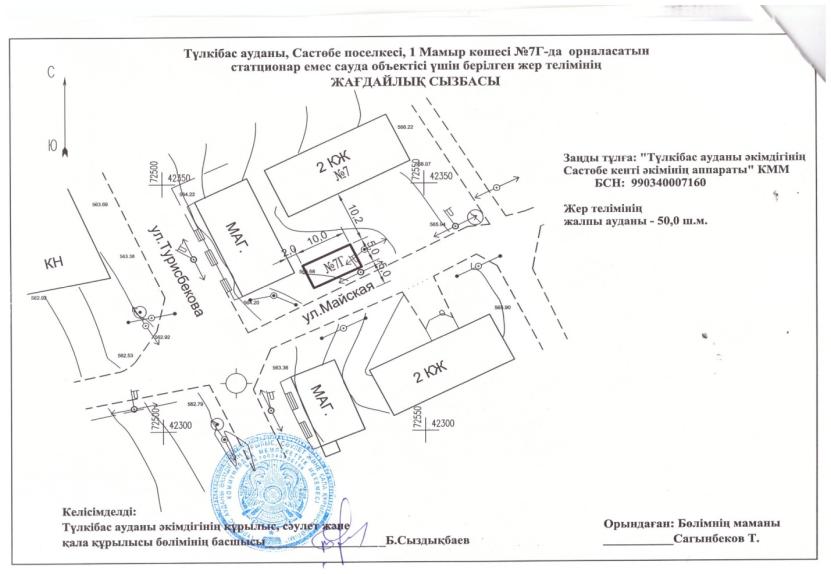 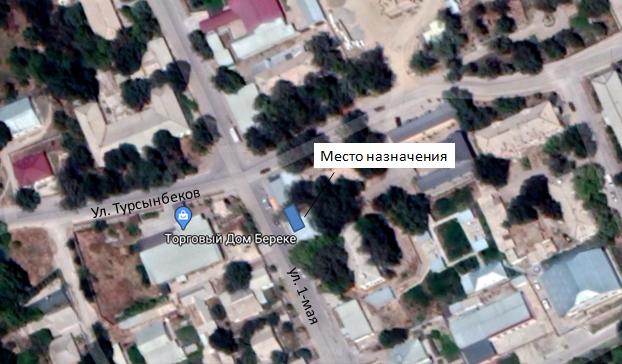 
      Село Т.Рыскулова, улица М.Абирова № 24, Перед скотным рынком 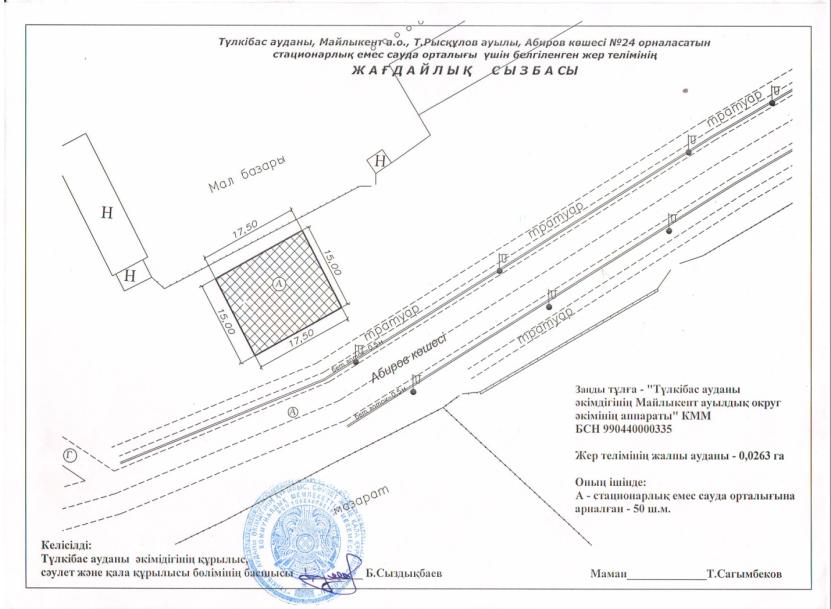 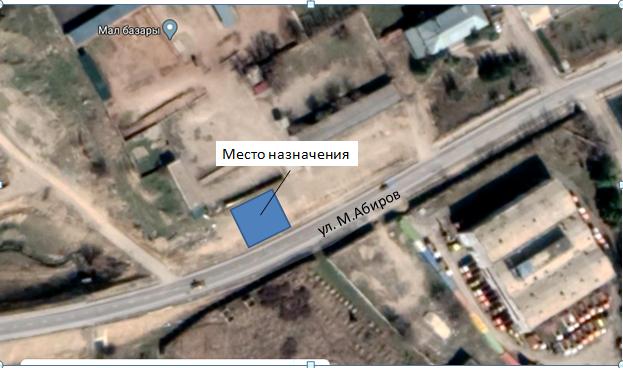 
      Село Т.Рыскулова, улица Т.Рыскулова № 211 Б. Перед зданием медицинского центра "Алатау"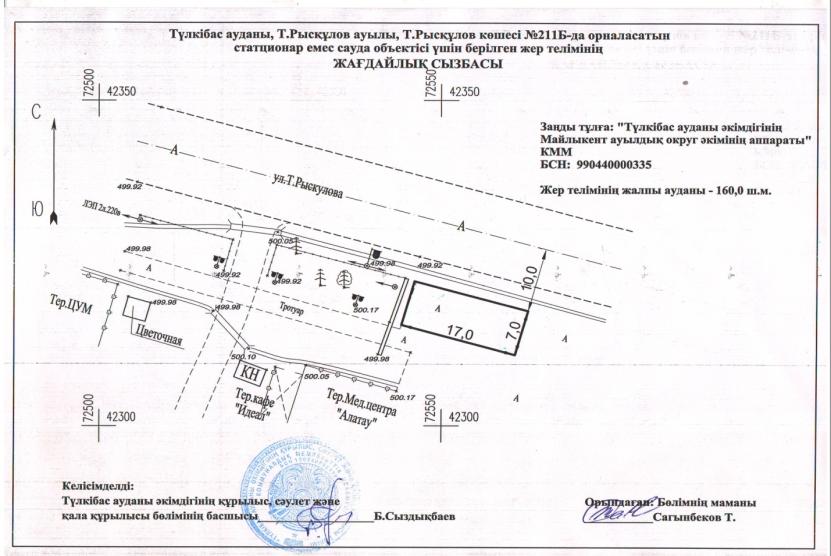 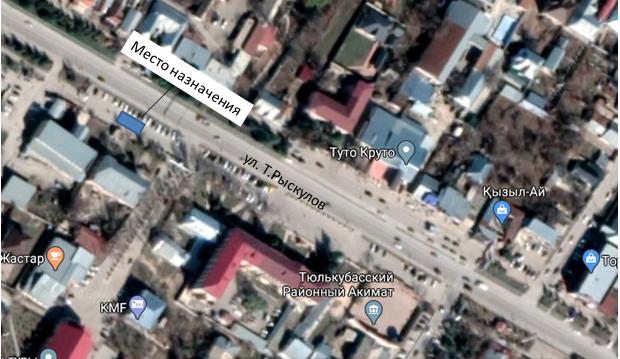 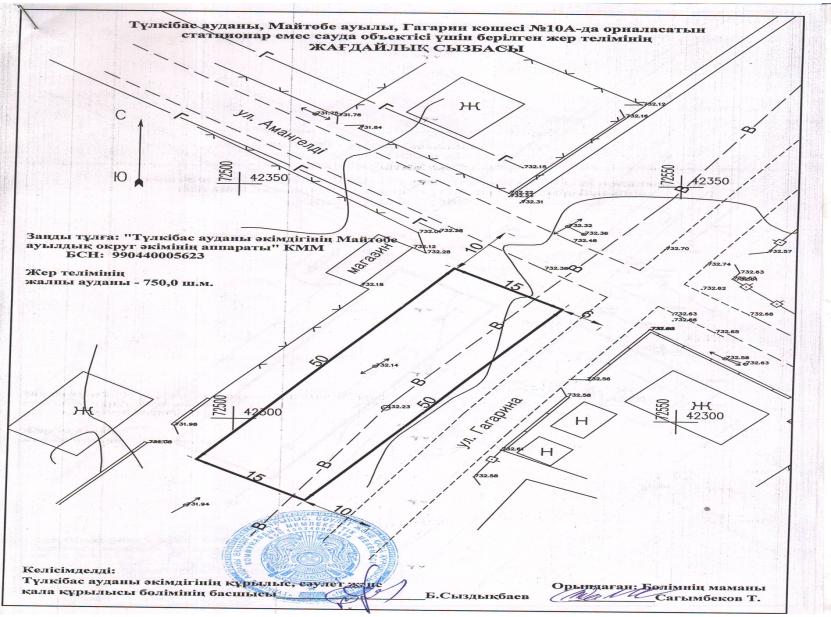 
      Село Майтобе, улица Ю.Гагарина № 10 А. Возле магазина "Акация"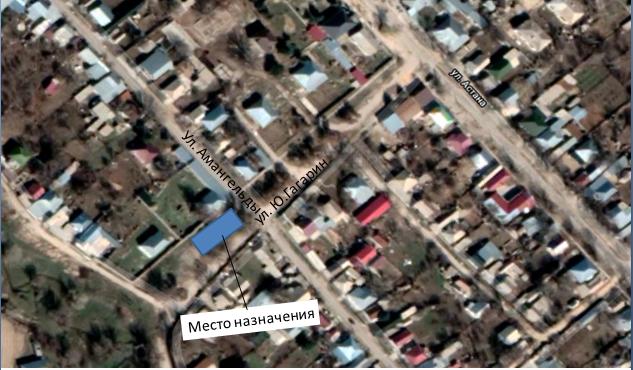 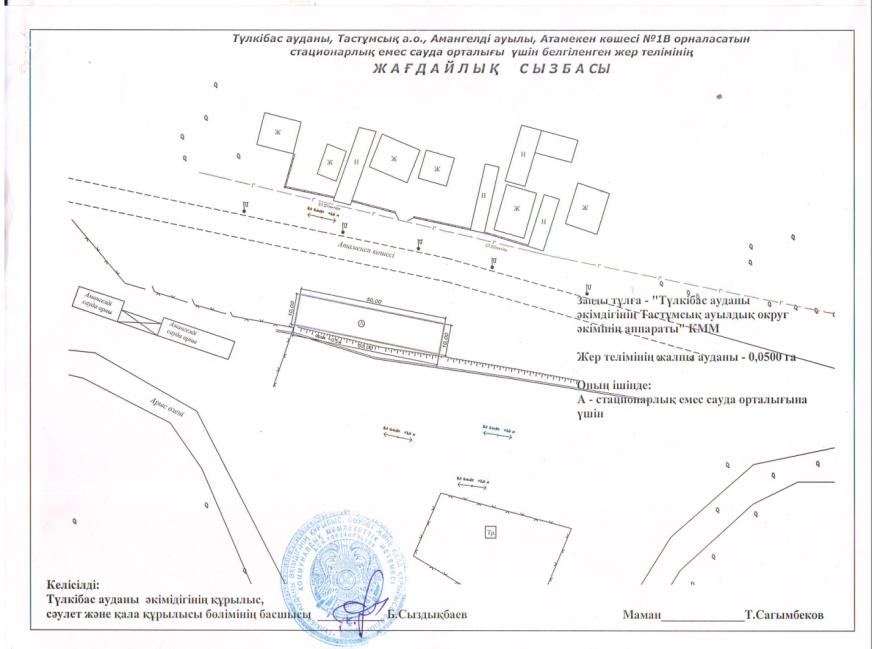 
      Село Тастумсык, улица Атамекен перед зданием № 1 В 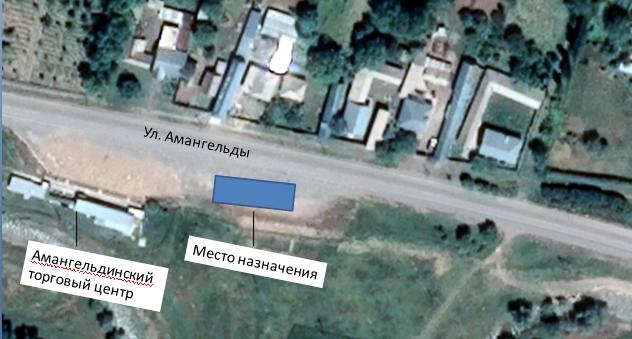 
      Село Машат, улица Жамбыла № 1 Б. Возле спортивного зала 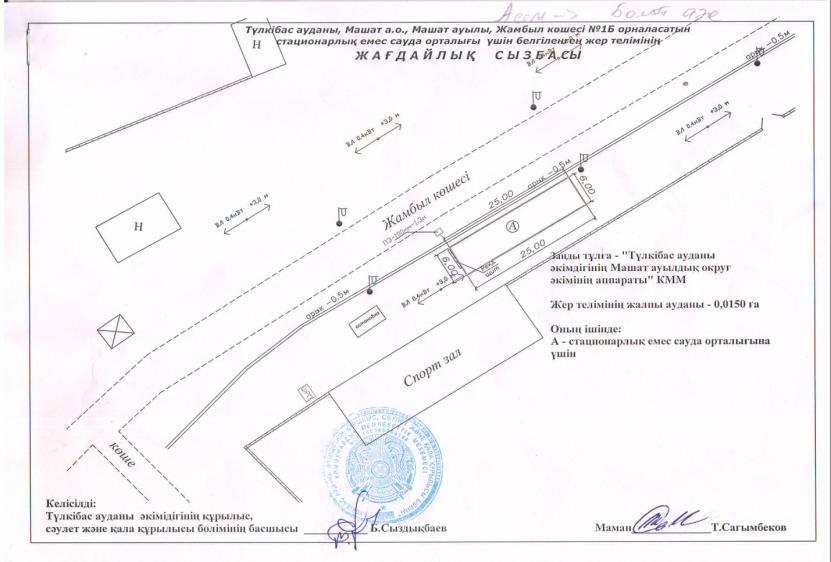 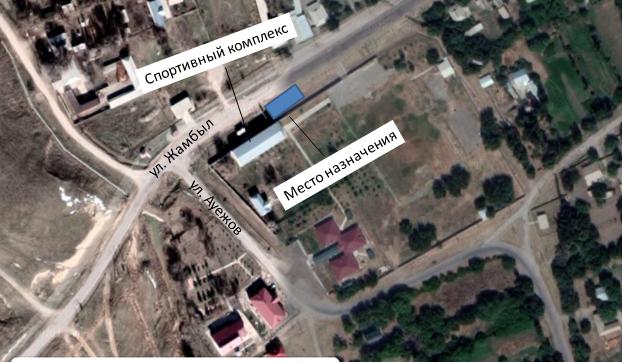 
      Село Жабаглы, улица Енбек, возле дома № 20 В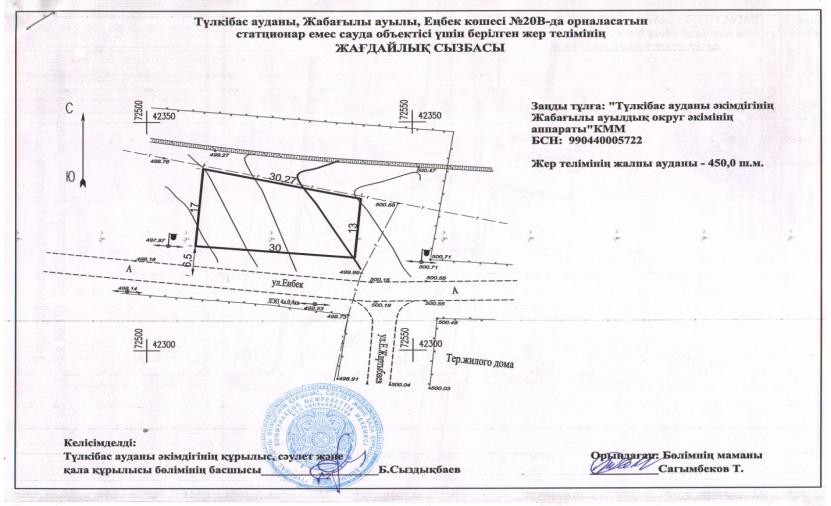 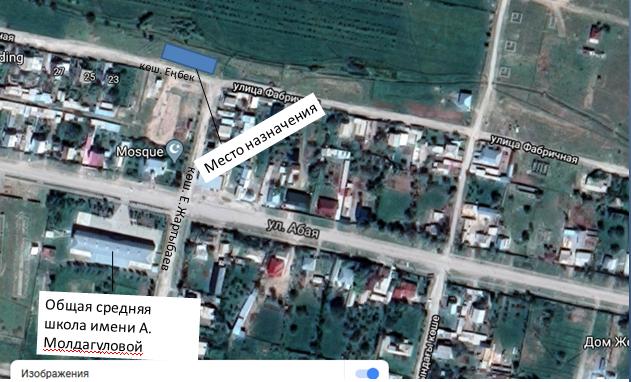 
      Село Акбиик, улица К.Саулетбек перед зданием № 2 Б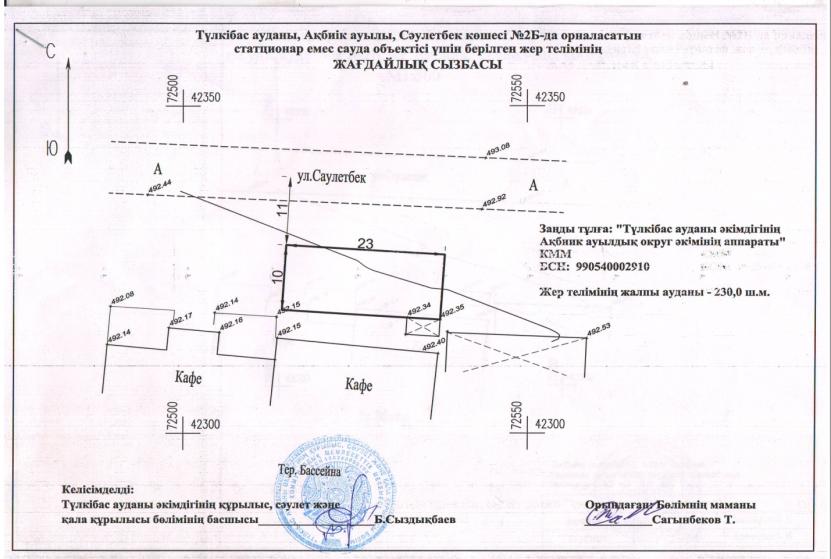 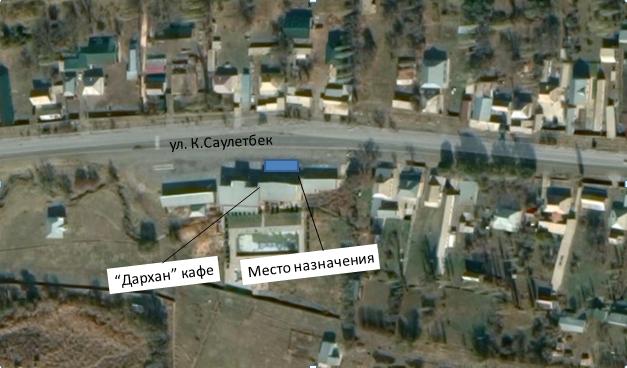 
      Село Жаскешу, улица Л.Демеушова № 156 Б. Возле магазина "Жибек-Жолы"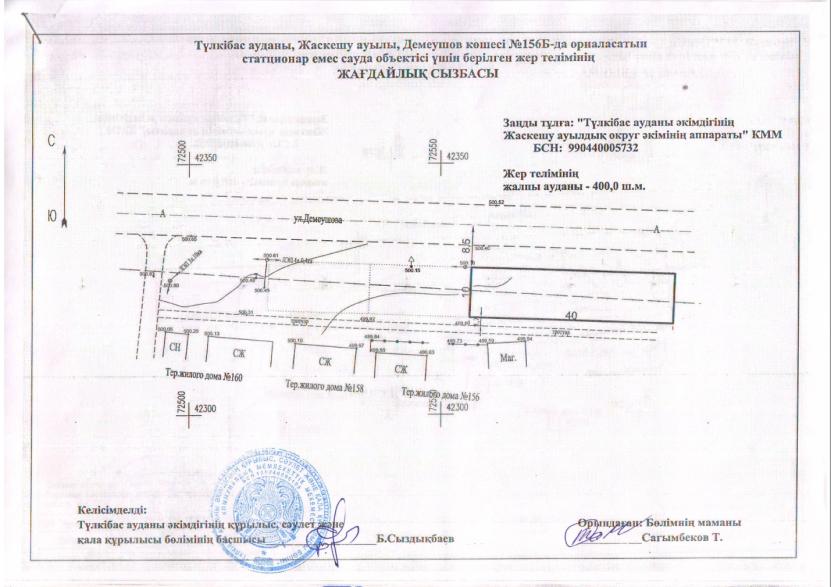 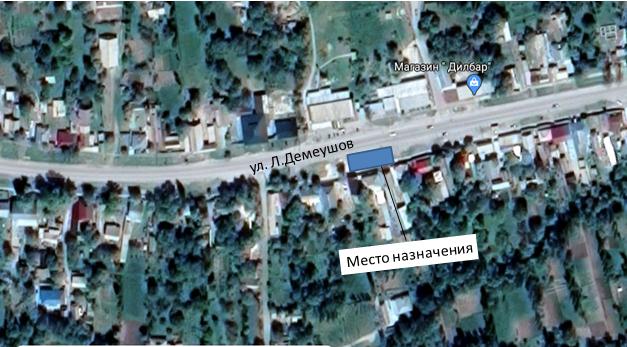 
					© 2012. РГП на ПХВ «Институт законодательства и правовой информации Республики Казахстан» Министерства юстиции Республики Казахстан
				
      Аким района

Турашбеков Н.
Приложение к
постановлению акимата
Тюлькубасского района
от 10 января 2018 года
№ 4
№
Месторасположение
Занимаемая площадь (м2) 
Период осуществления торговой деятельности
Сфера деятельности
Близлежащая инфраструктура (торговые объекты, в которых реализуется схожий ассортимент товаров, а также объекты общественного питания)
1
Село Азаттык, улица А.Навои № 84 А. Возле больницы
180 м2
с 1 года до 5 лет
Фрукты и ягоды 
Нет торговых объектов, в которых реализуется схожий ассортимент товаров. Объект общественного питания – кафе "Агзам ата".
2
Село Балыкты, улица К.Айдагараева № 5 А. Возле тойханы "Галымжан"
300 м2
с 1 года до 5 лет
Фрукты и ягоды 
Нет
3
Село Керейт, улица Ж.Асилбекулы № 54. Перед зданием аппарата акима сельского округа
50 м2
с 1 года до 5 лет
Фрукты и ягоды
Нет
4
Поселок Тюлькубас, улица К.Байсерикова № 37 Г. Перед рынком "Атамекен"
250 м2
с 1 года до 5 лет
Фрукты и ягоды
Нет
5
Село Кемербастау, улица К.Лес № 82 А. Возле здания аппарата акима сельского округа
5 м2
с 1 года  до 5 лет
Фрукты и ягоды 
Нет
6
Село Шакпак баба, улица Б.Багысбекова перед домом № 34 В
400 м2
с 1 года  до 5 лет
Фрукты и ягоды
Нет
7
Село Шакпак баба, улица Б.Багысбекова перед домом № 60 А
640 м2
с 1 года  до 5 лет
Фрукты и ягоды 
Нет
8
Село Шакпак баба, улица Б.Багысбекова № 255. Возле магазина "Бирлик"
180 м2
с 1 года до 5 лет
Фрукты и ягоды
Нет
9
Село Кершетас, улица Еркебай перед домом № 35 А
90 м2
с 1 года до 5 лет
Фрукты и ягоды 
Нет
10
Поселок Састюбе, улица 1-Мая, перед домом № 7 Г
50 м2
с 1 года до 5 лет
Фрукты и ягоды 
Нет
11
Село Т.Рыскулова, улица М.Абирова № 24, перед скотным рынком
50 м2
с 1 года до 5 лет
Корма для животных
Нет
12
Село Т.Рыскулова, улица Т.Рыскулова № 211 Б. Перед зданием медицинского центра "Алатау"
160 м2
с 1 года до 5 лет
Фрукты и ягоды 
Нет
13
Село Майтобе, улица Ю.Гагарина № 10 А. Возле магазина "Акация"
750 м2
с 1 года до 5 лет
Фрукты и ягоды 
Нет
14
Село Тастумсык, улица Атамекен перед зданием № 1 В 
500 м2
с 1 года до 5 лет
Фрукты и ягоды 
Нет
15
Село Машат, улица Жамбыла № 1 Б. Возле спортивного зала
150 м2
с 1 года до 5 лет
Фрукты и ягоды 
Нет
16
Село Жабаглы, улица Енбек возле дома № 20 В
450 м2
с 1 года до 5 лет
Фрукты и ягоды 
Нет
17
Село Акбиик, улица К.Саулетбек перед зданием № 2 Б
230 м2
с 1 года до 5 лет
Фрукты и ягоды 
Нет
18
Село Жаскешу, улица Л.Демеушова 156 Б. Возле магазина "Жибек-Жолы"
400 м2
с 1 года до 5 лет
Фрукты и ягоды 
НетПриложение 2 к
постановлению акимата
Тюлькубасского района
от 10 января 2018 года
№ 4